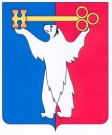 АДМИНИСТРАЦИЯ ГОРОДА НОРИЛЬСКАКРАСНОЯРСКОГО КРАЯПОСТАНОВЛЕНИЕ 09.04.2013			                     г. Норильск			                         №  130О внесении изменений в постановление Администрации города Норильска от 20.10.2011 № 505 «Об утверждении Примерного положения об оплате труда работников муниципальных бюджетных и казенных учреждений, подведомственных Управлению по делам культуры и искусства Администрации города Норильска»Руководствуясь ст. ст. 135,144 Трудового кодекса Российской Федерации, ст. 43 Устава муниципального образования город Норильск,ПОСТАНОВЛЯЮ:  1. Внести в Примерное положение об оплате труда работников муниципальных бюджетных и казенных учреждений, подведомственных Управлению по делам культуры и искусства Администрации города Норильска, утвержденное Постановлением от 20.10.2011 № 505 (далее – Положение),  следующие изменения:1.1. Пятый абзац пункта 4.2 Положения дополнить словами «, за работу в муниципальном образовании город Норильск»;1.2. Пункт 4.5 Положения после слов «за исключением персональных выплат» дополнить словами «кроме выплаты, устанавливаемой в соответствии с пунктом 4.8.5 Положения»;1.3. Дополнить Положение  пунктом 4.8.5 следующего содержания:«4.8.5. За работу в муниципальном образовании город Норильск. Персональная выплата за работу в муниципальном образовании город Норильск устанавливается в целях сохранения дохода работников, определенного в соответствии с муниципальными правовыми актами, действовавшими до установления указанной в настоящем пункте выплаты.Размер персональной выплаты за работу в муниципальном образовании город Норильск рассчитывается по формуле 1:ПН = Зп х Ккв, где:                                                                      (1)ПН – размер персональной выплаты за работу в муниципальном образовании город Норильск;Зп – размер заработной платы, определяемый в соответствии
с действующими нормативными правовыми актами муниципального образования город Норильск;Ккв – коэффициент повышения заработной платы, соответствующий размеру коэффициента дополнительной компенсационной выплаты, установленному
по соответствующей должности в соответствии с муниципальными правовыми актами, действовавшими по состоянию на 31.03.2013, согласно приложению 9 к настоящему Положению.По отдельным должностям распоряжением Администрации города Норильска может устанавливаться размер Ккв, отличный от размера Ккв, установленного по соответствующей должности в соответствии с приложением 9 к настоящему Положению.Ккв – коэффициент повышения заработной платы устанавливается:для  работников учреждений, в которых новые системы оплаты труда установлены до 01.04.2013 – в размере, соответствующем Ккв, установленного по соответствующей должности в соответствии с приложением 9 к настоящему Положению.для работников учреждений, в которых новые системы оплаты труда установлены после 01.04.2013 – в размере, утверждаемом распоряжением Администрации города Норильска.	При определении размера заработной платы (Зп) для расчета персональной выплаты за работу в муниципальном образовании город Норильск учитываются все виды выплат, за исключением:региональной выплаты; выплат, полученных от предпринимательской и иной приносящей доход деятельности;персональной выплаты за работу в муниципальном образовании город Норильск;начислений по районному коэффициенту, процентной надбавке к заработной плате за стаж работы в районах Крайнего Севера и приравненных к ним местностях.Размер персональной выплаты за работу в муниципальном образовании город Норильск в месяце, предшествующем месяцу, в котором работникам начисляются выплаты, исчисляемые исходя из средней заработной платы, определенной в соответствии с нормативными правовыми актами Российской Федерации, и выплачиваемые за счет фонда оплаты труда, за исключением пособий по временной нетрудоспособности, увеличивается. Размер увеличения рассчитывается по 
формуле 2: ПНув = Отп х Кув - Отп , где:                                                                (2)ПНув – размер увеличения персональной выплаты за работу в муниципальном образовании город Норильск;Отп – размер начисленных выплат, исчисляемых исходя из средней заработной платы, определенной в соответствии с нормативными правовыми актами Российской Федерации, и выплачиваемых за счет фонда оплаты труда, за исключением пособий по временной нетрудоспособности; Кув – коэффициент увеличения персональной выплаты.Порядок расчета Кув зависит от периода, который учитывается
при определении  среднего дневного заработка.В случае, когда при определении среднего дневного заработка учитываются периоды, предшествующие 01.04.2013, Кув рассчитывается по формуле 3:Кув = (Зпф1 х (1+Ккв) + Зпф2) / (Зпф1+ Зпф2) , где:              (3)Зпф1 – фактически начисленная заработная плата работников, учитываемая при определении среднего дневного заработка в соответствии с нормативными правовыми актами Российской Федерации, за период до 01.04.2013; Зпф2 – фактически начисленная заработная плата работников, учитываемая
при определении среднего дневного заработка в соответствии с нормативными правовыми актами Российской Федерации,  за период с 01.04.2013.В случае, когда при определении среднего дневного заработка
не учитываются периоды, предшествующие 01.04.2013, Кув = 1.При определении фактически начисленной заработной платы
не учитываются выплаты, предусмотренные абзацами 13-16 настоящего пункта.  В случае, если работникам до 01.04.2013 предоставлены исчисляемые исходя из средней заработной платы, определенной в соответствии с нормативными правовыми актами Российской Федерации, и выплачиваемые за счет фонда оплаты труда, за исключением пособий по временной нетрудоспособности, выплаты за период после 01.04.2013, увеличение персональной выплаты за работу в муниципальном образовании город Норильск не осуществляется.Персональная выплата выплачивается в пределах объема средств, предусмотренных в фонде оплаты труда на указанные цели, которые не могут быть направлены на иные цели.Персональная выплата за работу в муниципальном образовании город Норильск выплачивается ежемесячно и в расчетном листке при извещении работников при выплате заработной платы выделяется отдельной строкой.».1.4. Дополнить Положение  новым пунктом 5.10.4 следующего содержания:«5.10.4. За работу в муниципальном образовании город Норильск. Персональная выплата за работу в муниципальном образовании город Норильск устанавливается в целях сохранения дохода руководителей учреждений, заместителей руководителей и главных бухгалтеров, определенного в соответствии с муниципальными правовыми актами, действовавшими до установления указанной в настоящем пункте выплаты.Размер персональной выплаты за работу в муниципальном образовании город Норильск рассчитывается по формуле 1:ПН = Зп х Ккв, где:                                                                      (1)ПН – размер персональной выплаты за работу в муниципальном образовании город Норильск;Зп – размер заработной платы, определяемый в соответствии
с действующими нормативными правовыми актами муниципального образования город Норильск;Ккв – коэффициент повышения заработной платы, соответствующий размеру коэффициента дополнительной компенсационной выплаты, установленному
по соответствующей должности в соответствии с муниципальными правовыми актами, действовавшими по состоянию на 31.03.2013, согласно приложению 9 к настоящему Положению.По отдельным должностям распоряжением Администрации города Норильска может устанавливаться размер Ккв, отличный от размера Ккв, установленного по соответствующей должности в соответствии с приложением 9 к настоящему Положению.Ккв – коэффициент повышения заработной платы устанавливается:для  руководителей учреждений, заместителей руководителей и главных бухгалтеров учреждений, в которых новые системы оплаты труда установлены до 01.04.2013 – в размере, соответствующем Ккв, установленного по соответствующей должности в соответствии с приложением 9 к настоящему Положению;для руководителей учреждений, заместителей руководителей и главных бухгалтеров учреждений, в которых новые системы оплаты труда установлены после 01.04.2013 – в размере, утверждаемом распоряжением Администрации города Норильска.При определении размера заработной платы (Зп) для расчета персональной выплаты за работу в муниципальном образовании город Норильск учитываются все виды выплат, за исключением:региональной выплаты; выплат, полученных от предпринимательской и иной приносящей доход деятельности;персональной выплаты за работу в муниципальном образовании город Норильск;начислений по районному коэффициенту, процентной надбавке к заработной плате за стаж работы в районах Крайнего Севера и приравненных к ним местностях.Размер персональной выплаты за работу в муниципальном образовании город Норильск в месяце, предшествующем месяцу, в котором руководителям учреждений, заместителям руководителей и главным бухгалтерам начисляются выплаты, исчисляемые исходя из средней заработной платы, определенной в соответствии с нормативными правовыми актами Российской Федерации, и выплачиваемые за счет фонда оплаты труда, за исключением пособий по временной нетрудоспособности, увеличивается. Размер увеличения рассчитывается по формуле 2: ПНув = Отп х Кув - Отп, где:                                                                (2)ПНув – размер увеличения персональной выплаты за работу в муниципальном образовании город Норильск;Отп – размер начисленных выплат, исчисляемых исходя из средней заработной платы, определенной в соответствии с нормативными правовыми актами Российской Федерации, и выплачиваемых за счет фонда оплаты труда, за исключением пособий по временной нетрудоспособности; Кув – коэффициент увеличения персональной выплаты.Порядок расчета Кув зависит от периода, который учитывается
при определении  среднего дневного заработка.В случае, когда при определении среднего дневного заработка учитываются периоды, предшествующие 01.04.2013, Кув рассчитывается по формуле 3:Кув = (Зпф1 х (1+Ккв) + Зпф2) / (Зпф1+ Зпф2) , где:              (3)Зпф1 – фактически начисленная заработная плата руководителей учреждений, заместителей руководителей и главных бухгалтеров, учитываемая при определении среднего дневного заработка в соответствии с нормативными правовыми актами Российской Федерации, за период до 01.04.2013; Зпф2 – фактически начисленная заработная плата руководителей учреждений, заместителей руководителей и главных бухгалтеров, учитываемая
при определении среднего дневного заработка в соответствии с нормативными правовыми актами Российской Федерации,  за период с 01.04.2013.В случае, когда при определении среднего дневного заработка
не учитываются периоды, предшествующие 01.04.2013, Кув = 1.При определении фактически начисленной заработной платы
не учитываются выплаты, предусмотренные абзацами 13-16 настоящего пункта.  В случае, если руководителям учреждений, заместителям руководителей и главным бухгалтерам до 01.04.2013 предоставлены исчисляемые исходя из средней заработной платы, определенной в соответствии с нормативными правовыми актами Российской Федерации, и выплачиваемые за счет фонда оплаты труда, за исключением пособий по временной нетрудоспособности, выплаты за период после 01.04.2013, увеличение персональной выплаты за работу в муниципальном образовании город Норильск не осуществляется.Персональная выплата выплачивается в пределах объема средств, предусмотренных в фонде оплаты труда на указанные цели, которые не могут быть направлены на иные цели.Персональная выплата за работу в муниципальном образовании город Норильск выплачивается ежемесячно и в расчетном листке при извещении руководителей учреждений, заместителей руководителей и главных бухгалтеров при выплате заработной платы выделяется отдельной строкой.».2. Пункт 5.10.4 Положения считать пунктом 5.10.5.3. Абзацы семнадцатый – двадцать девятый пункта 4.8.5 Положения и пункта 5.10.4 Положения утрачивают силу с 01.04. 2014.4. Разместить настоящее постановление на официальном сайте муниципального образования город Норильск.5. Настоящее постановление вступает в силу с даты его подписания и распространяет свое действие на правоотношения, возникшие с 01.04.2013. Главы Администрации города Норильска                                                    А.Б.Ружников         Приложение № 9к Примерному положению об оплатетруда работников муниципальныхбюджетных и казенных учреждений,подведомственных Управлениюпо делам культуры и искусстваАдминистрации города НорильскаРазмеры коэффициентов повышения заработной платыДля работников муниципальных бюджетных учреждений, подведомственных Управлению по делам культуры и искусства Администрации города Норильска, перешедших на новые системы оплаты труда:- должности которых не отнесены к профессионально-квалификационным группам (далее - ПКГ) - 0,94;- должности которых отнесены к ПКГ:Наименование ПКГРеквизиты приказа  
     Минздрав-      
   соцразвития РФКоэффициенты Должности руководящего состава учреждений   
культуры, искусства и кинематографии        от 31.08.2007 № 5700,85Должности работников культуры, искусства и  
кинематографии ведущего звена               от 31.08.2007 № 5700,81Должности работников культуры, искусства и  
кинематографии среднего звена               от 31.08.2007 № 5700,89Должности технических исполнителей и        
артистов вспомогательного состава           от 31.08.2007 № 5701,49Профессии рабочих культуры, искусства и     
кинематографии первого уровня               от 14.03.2008 № 121н0,98Общеотраслевые должности служащих второго   
уровня 1 квалификационный уровень           от 29.05.2008 № 247н0,86Общеотраслевые должности служащих второго   
уровня 2 квалификационный уровень           от 29.05.2008 № 247н1,19Общеотраслевые должности служащих второго   
уровня 3 квалификационный уровень           от 29.05.2008 № 247н0,86Общеотраслевые должности служащих третьего  
уровня 1 квалификационный уровень           от 29.05.2008 № 247н0,98Общеотраслевые должности служащих третьего  
уровня 4 квалификационный уровень           от 29.05.2008 № 247н0,81Общеотраслевые должности служащих третьего  
уровня 5 квалификационный уровень           от 29.05.2008 № 247н0,87Общеотраслевые профессии рабочих первого    
уровня 1 квалификационный уровень           от 29.05.2008 № 248н1,64Общеотраслевые профессии рабочих первого    
уровня 2 квалификационный уровень           от 29.05.2008 № 248н1,46Общеотраслевые профессии рабочих второго    
уровня 1 квалификационный уровень           от 29.05.2008 № 247н1,43